UNIVERSITAS NAHDLATUL ULAMA SUMATERA BARAT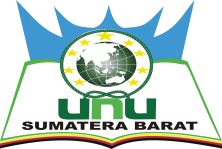 LEMBAGA PENJAMIN MUTU (LPM)Jl. S.Parman, No. 119 A Ulak Karang Kota Padang - Sumatera Barat    Website : www.unusumbar.ac.id	Email : lpmi_unusb@gmail.com                                        ANGKET KEPUASAN DOSEN TERHADAP PELAYANAN  Tahun ........Identitas Responden:1.   Prodi/Fakultas	: ………………………….2.    Jenis kelamin	: Laki-laki/wanitaPETUNJUK UMUM :Kajian ini dilakukan dengan tujuan untuk mengukur tingkat kepuasan dosen terhadap pelayanan di UNU SumbarSaudara mendapatkan kepercayaan terpilih sebagai responden, dimohon untuk mengisi seluruh instrumen ini sesuai dengan pengalaman, pengetahuan, persepsi, dan keadaan yang sebenarnya.Partisipasi Saudara untuk mengisi instrumen ini secara objektif sangat besar artinya bagi UNU guna mendapatkan masukan yang akurat dalam rangka perbaikan dan peningkatan pelayanan manajemen kedepan.Jawaban Saudara dijamin kerahasiaan dan tidak memiliki dampak negatif dalam bentuk apapun.Pilihlah salah satu dari alternatif yang disediakan dengan cara menyilang pada kolom yang tersediaAda empat alternatif jawaban yang dapat saudara pilih, yaitu:1 = Kurang2 = Cukup 3 = Baik4 = Sangat BaikA.	Kepuasan Terhadap Layanan Manajemen B. Pengelolaan dan Pengembangan SDMC. Kepuasan Terhadap Layanan Pengelolaan Keuangan dan Sarana PrasaranaD. Kepuasan Terhadap Layanan PenelitianE. Kepuasan Terhadap Layanan Pengabdian MasyarakatTuliskan saran-saran saudara dalam meningkatkan pelayanan secara singkat  dan jelas!.……………………………………………….………….………………………………………………………………………………………………………………………………..………………………………………………….……………………………………………………………………………..…………………………………………………….…………………………………………………………………………………………………………………………………………………………………………..Padang, …………………No.PernyataanPilihan JawabanPilihan JawabanPilihan JawabanPilihan JawabanNo.Pernyataan12341.Kemudahan pelayanan administrasi perkantoran2.Ketepatan waktu dalam pelayanan administrasi perkantoran3.Ketersedian ruang kerja4.Iklim lingkungan kerja5.Aksesibilitas terhadap informasi akademik dan non akademik6.Kualitas pelayanan berbasis ITNo.PernyataanPilihan JawabanPilihan JawabanPilihan JawabanPilihan JawabanNo.Pernyataan12341.Sistem dan mekanisme perencanaan kepegawaian 2.Sistem dan mekanisme rekrutmen kepegawaian 3.Sistem dan mekanisme seleksi kepegawaian 4.Sistem dan mekanisme penempatan kepegawaian 5.Sistem dan mekanisme pengembangan kepegawaian  6.Sistem dan mekanisme  retensi kepegawaian  7Sistem dan mekanisme pemberhentian kepegawaian 8Sistem dan mekanisme pensiun kepegawaian  9Sosialisasi Sistem pengelolaan kepegawaian10Kegiatan pengembangan kepegawaian 11Skema pemberian reward dan punishmentNo.PernyataanPilihan JawabanPilihan JawabanPilihan JawabanPilihan JawabanNo.Pernyataan12341.Ketersediaan anggaran untuk kegiatan akademik2.Distribusi anggaran akademik3.Pengelolaan sarana dan prasarana4.Kecukupan dan aseksibilitas sarana pendidikan5.Kecukupan dan aseksibilitas sarana TIK6.Kecukupan dan aseksibilitas prasarana 7Kapabilitas staf pengelola keuangan8Kapabilitas staf pengelola sarana dan prasarana9Kecepatan respon staf pengelola keuangan10Kecepatan respon staf pengelola sarana dan prasaranaNo.PernyataanPilihan JawabanPilihan JawabanPilihan JawabanPilihan JawabanNo.Pernyataan12341.Sistem informasi dan manajemen untuk penelitian2.Kertersediaan Rencana Induk Penelitian 3.Ketersediaan SOP untuk kegiatan penelitian4.Keterlaksanaan SOP5.Pelayanan staf dalam kegiatan penelitian6.Ketersediaan anggaran PT untuk kegiatan penelitian7Peningkatan kapasitas dosen dalam penelitian8Kapabilitas staf pengelola kegiatan Penelitian9Kecepatan respon staf pengelola kegiatan penelitianNo.PernyataanPilihan JawabanPilihan JawabanPilihan JawabanPilihan JawabanNo.Pernyataan12341.Sistem informasi dan manajemen untuk pengabdian masyarakat2.Kertersediaan Rencana Strategis pengabdian masyarakat3.Ketersediaan SOP untuk kegiatan pengabdian masyarakat4.Keterlaksanaan SOP pengabdian masyarakat5.Pelayanan staf dalam kegiatan pengabdian masyarakat6.Ketersediaan anggaran PT untuk kegiatan pengabdian masyarakat7Peningkatan kapasitas dosen dalam pengabdian masyarakat8Kapabilitas staf pengelola kegiatan pengabdian masyarakat9Kecepatan respon staf pengelola kegiatan pengabdian masyarakat